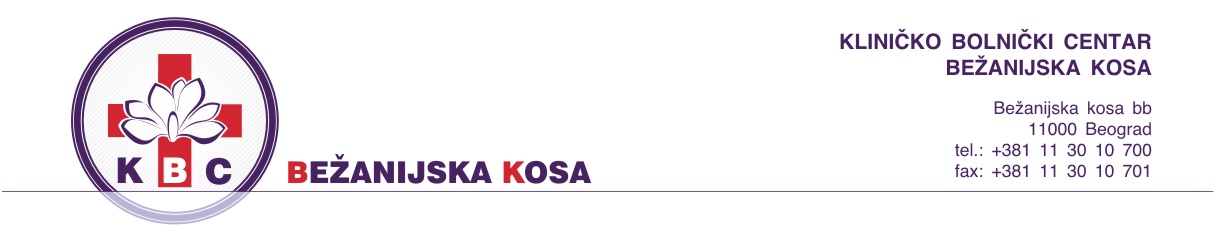                                                                                                                                                                                                                                          Број: 6038/5-4Датум: 11.10.2019.год.На основу члана 63. став 1. Закона о јавним набавкама (“Службени Гласник Републике Србије“ 124/12,14/15 и 68/15),  Наручилац вршиИСПРАВКУ ТЕХНИЧКЕ ГРЕШКЕ И ПОЈАШЊЕЊЕ  КОНКУРСНЕ ДОКУМЕНТАЦИЈЕ      за јавну набавку услужно прање и пеглање веша за потребе КБЦ „Бежанијска коса“ за период до дванаест месеци ЈН ОП 13У/19 Исправка техничке грешке у конкурсној документацији се односи на процењену вредност јавне набавке:на страни 5 тачка 2.2 мења се и гласи:2.2.   Јавна набавка није обликована  по  партијама	Процењена вредност јавне набавке 15.833.333,00 динара без ПДВ-аПојашњење се даје у вези вредности менице:Меница се издаје у висини 10% од понуђене цене у табели  3 (табела 1 садржана је у табели 3)                        КОМИСИЈА ЗА ЈАВНЕ НАБАВКЕ												                                                                 ЈН ОП 13У/19